                                                                 АЖИЛ ГОРИЛОГЧИЙН АНКЕТ         Таны сонирхож буй ажлын байр /албан тушаал/: ............................................................................         Хувийн мэдээлэл: Ажилтны товч танилцуулгаУргийн овог: ........................................................Эцэг /эх/-ийн нэр: …………………………………..Өөрийн нэр: ………………………………...Хүйс :  Төрсөн _________он_____сар_____өдөр    Нас : ______________Жил_________________Үндэс, угсаа _____________     Цусны бүлэг....................................... Төрсөн аймаг, хот_______________ сум, дүүрэг_______________төрсөн газар _________ Нийгмийн гарал ______________          9.Цэргийн жинхэнэ алба хаасан эсэх: 	        Үгүй                 Тийм          2) А.  БОЛОВСРОЛ  /ерөнхий боловсролын сургуулийг оролцуулан бичнэ/         Б.  ЭРДМИЙН ЗЭРЭГ, ЦОЛ / Бакалаврыг оруулан түүнээс дээш зэргийг бичнэ үү/, /хаана, хэзээ, ямар      сэдвээр хамгаалсан, хэзээ, ямар цол олгосон/ ........................................................................................................................................................................................................................................................................................................................................................................................................................................................................................................................         В. МЭРГЭШЛИЙН БЭЛТГЭЛ /гадаад, дотоодын мэргэжил дээшлүүлэх сургалт, семинар, курс, дамжаанд суралцсан байдал/ Г.  ГАДААД ХЭЛНИЙ МЭДЛЭГ  /түвшинг “        “ гэж тэмдэглэнэ/ 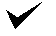 Д. КОМПЬЮТЕРИЙН МЭДЛЭГ  /түвшинг “       “ гэж тэмдэглэнэ/Е. ТА ЖОЛООНЫ ЭРХТЭЙ ЮУ?             Тийм                 Үгүй		а)  Тийм бол хэдэн жил жолоо барьж байгаа вэ?    ……………..		б)  Ангилал:          А           В        С       D          E	Ж. Хувьдаа машинтай эсэх?              Тийм  бол ямар маркийн ..........................................................            Үгүй3) ТАНЫ УРЛАГ, СПОРТЫН АВЪЯАС, ХОББИ 4) ТУРШЛАГА /Хөдөлмөрийн үйл ажиллагаа/5) ТАНЫ АВЧ БАЙСАН ГАВЪЯА, ШАГНАЛ, ЦОЛ, ӨРГӨМЖЛӨЛ:     6) ГЭР БҮЛИЙН БАЙДАЛ /Зөвхөн ам бүлд байгаа хүмүүсийг бичнэ/7)   САДАН ТӨРЛИЙН БАЙДАЛ /Таны эцэг, эх, төрсөн ах, эгч, дүү, өрх тусгаарласан хүүхэд болон таны эхнэр /нөхөр/-ийн эцэг эхийг оруулна./8).  Архи, тамхи хэрэглэдэг эсэх. /Хир зэрэг/ ……………………………………………..................9) Тоон мэдээллүүд /Заавал бөглөнө үү/10)  Харилцах утас, хаяг11)Ур чадвар   12)Та үндсэн мэргэжлээс гадна ямар чиглэлийн ажил хийх сонирхолтой вэ? Аль салбар, албанд?	а) ……………………………………………………………………	б) ………………………………………………………………………  13) БУСАД (Та өөрийнхөө талаарх нэмэлт мэдээллийг өгөхөд доорх асуултуудыг ашиглана уу)…………………………………………………………………………………………………………………………...     а) Та өөрийнхөө ойрын 5 жилийн зорилгоо  бичнэ үү. …………………………………………………………………………………………………………………………………………………………………………………………………………………………………………………………    б) Та өөрийнхөө давуу болон сул талуудыг тодорхой бичнэ үү. 	Давуу тал: ……………… …………………………………………………………………….	…………………………………………………………………………………….....................	Сул тал: ………………………………………………………………………………………..   в) Компанид үр өгөөжтэй байж болох 3 ба түүнээс дээш саналаа  бичнэ үү. ………………………………………………………………………………………………………..                        Анкет үнэн зөв бөглөсөн ……………………………… /                                            / 2020 оны      сарын      өдөрБаярлалаа. Танд амжилт хүсье!  Хаана ямар сургууль төгссөнОрсонОн сар өдөрТөгссөнОн сар өдөрЭзэмшсэн мэргэжил, зэрэгГолч дүнЯмар чиглэл, сэдвээр ХугацааХугацааЯмар чиглэлээрҮнэмлэх, сертификатын он, сар, өдөр, дугаарЯмар чиглэл, сэдвээр Орсон он сарХэд хоногЯмар чиглэлээрҮнэмлэх, сертификатын он, сар, өдөр, дугаарГадаад хэлний нэрҮзсэн хугацааЯрьсныг ойлгохЯрьсныг ойлгохЯрьсныг ойлгохӨөрөө ярихӨөрөө ярихӨөрөө ярихЭх хэл рүү орчуулах чадварЭх хэл рүү орчуулах чадварЭх хэл рүү орчуулах чадварГадаад хэл рүү орчуулах чадварГадаад хэл рүү орчуулах чадварГадаад хэл рүү орчуулах чадварГадаад хэлний нэрҮзсэн хугацааСайн Дунд Муу СайнДунд Муу Сайн Дунд Муу Сайн Дунд Муу Программын нэрАнхан шатныХэрэглээнийтүвшиндБүрэн эзэмшсэнТөрлүүдХичээллэсэн хугацааЗэрэг, шагналтай эсэхБайгууллагын нэр,хаягАлбан тушаалАжилд орсонон сар өдөрАжлаас гарсанон сар өдөрАжлаас гарсан шалтгаанУдирдах албан тушаалтын нэр холбоо барих утасАвч байсан сарын цалингийн хэмжээд/д               Шагналын нэрШагнагдсан огнооБайгууллага№Овог нэр /Овгийг бүтнээр нь бичнэ үү /Таны юу болохТөрсөнон сар өдөрХүйсТөрсөн газарХаана ямар ажил хийдэг /Албан газар, албан тушаалыг тодорхой бичнэ үү/Холбообарих  утас№Овог нэр /Овгийг бүтнээр нь бичнэ үү /Таны юу болохТөрсөнонХүйсТөрсөн газарХаана ямар ажил хийдэг /Албан газар, албан тушаалыг тодорхой бичнэ үү/Холбообарих  утасРегистрийн дугаарИргэний үнэмлэхийн дугаарНийгмийн даатгалын дэвтэрийн дугаарЦалингийн картын дугаарГадаад паспортын дугаарБиеийн өндөр /метрЭМД-ын дэвтэрийн дугаарБиеийн жин /кг/Гэрийн хаяг:Паспортын хаяг: Одоо оршин суугаа хаяг /автобусны буудлаар/ Утас /гэрийн/:Гэрийн хаяг:Паспортын хаяг: Одоо оршин суугаа хаяг /автобусны буудлаар/ Гар утас:Гэрийн хаяг:Паспортын хаяг: Одоо оршин суугаа хаяг /автобусны буудлаар/ Чухал шаардлагатай үед холбоо барих хүнийНэр: Хэн болох:Утас:Гэрийн хаяг:Паспортын хаяг: Одоо оршин суугаа хаяг /автобусны буудлаар/ E-mail Гэрийн хаяг:Паспортын хаяг: Одоо оршин суугаа хаяг /автобусны буудлаар/ Ажлын утас:Гэрийн хаяг:Паспортын хаяг: Одоо оршин суугаа хаяг /автобусны буудлаар/ Факс:№Ур чадварын чиглэлУр чадварын түвшинУр чадварын түвшинУр чадварын түвшин№Ур чадварын чиглэлСайндундтааруу1.Мэргэжлийн2.Ажил гүйцэтгэх3.Асуудал боловсруулах4.Санал бодлоо бичгээр илэрхийлэх5.Санал бодлоо амаар илэрхийлэх6.Хүнтэй ярилцах7.Оновчтой шийдвэр гаргах8.Удирдан зохион байгуулах9.өөрчлөлт шинэчлэлт хийх10.Бүтээлч санал дэвшүүлэх11.Бие дааж ажиллах12.Хамтарч ажиллах13.Хариуцлага хүлээх/Нэрлэснээс бусад ур чадвараасаа гурвыг нэрлэнэ үү./123